Муниципальное бюджетное дошкольное образовательное учреждение«Детский сад комбинированного вида № 19 «Рябинка»_____________________________________________________________________. Рубцовск, ул. Комсомольская, 65 тел.: (38557) 2-16-26Е-mail: ryabinka.detskiysad19@mail.ruСообщение подготовила: Киракосян О.ХКонсультация для педагогов.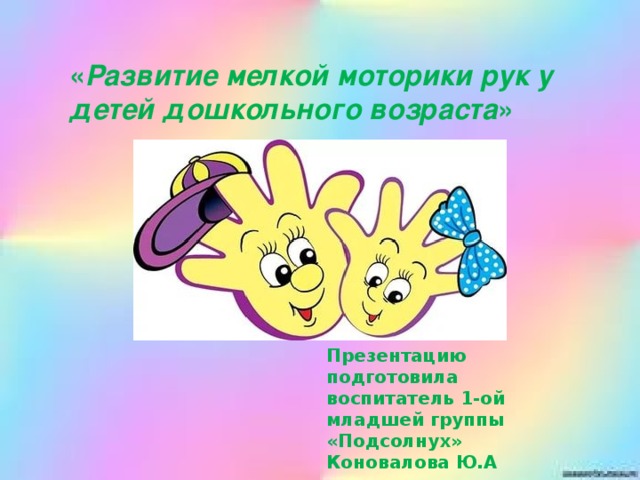 	Исследователями разных стран установлено, а практикой подтверждено, что уровень развития речи детей находится в прямой зависимости от степени сформированности тонких движений пальцев рук.	Поэтому тренировка движений пальцев и кисти рук является важнейшим фактором, стимулирующим речевое развитие ребенка, способствующим улучшению артикуляционных движений, подготовке кисти руки к письму и, что не менее важно, мощным средством, повышающим работоспособность коры головного мозга, стимулирующим развитие мышления ребенка. Не случайно, упражнения для пальчиков в Японии начинают выполнять с 2-3 месяцев.	Благоприятное воздействие на развитие движений кистей и пальцев руки оказывает самомассаж, а также занятия изобразительной деятельностью (лепкой, рисованием, аппликацией) и ручным трудом (изготовление поделок из бумаги, картона, дерева, ткани, ниток, шишек, соломы, бисероплетение, конструкторы, мозаики и т.д.)	Очень важной частью работы по развитию мелкой моторики являются «пальчиковые игры» и пальчиковая гимнастика. Сначала все упражнения выполняются не спеша. Поправьте ребенка, если он затрудняется выполнить требуемое движение. Можно даже взять его руку в свою и действовать совместно.	Кроме пальчиковой гимнастики, существуют и различные графические упражнения, способствующие развитию мелкой моторики и координации движений руки, зрительного восприятия и внимания (штриховка, «обведи по контуру», «нарисуй такую же картинку», «продолжи узор» и т.д.)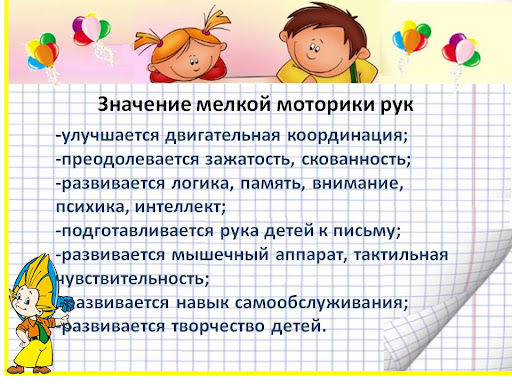 Упражнения для пальчиковой гимнастики за столомСвободное похлопывание кистями по столу поочередно и одновременно.Свободное постукивание пальцами по столу обеими руками и поочередно.Поочередное приподнимание и опускание пальцев (кисти рук лежат на столе): правой руки, левой руки, обеих рук одновременно. «Бегают человечки» (указательный и средний пальцы правой, затем левой, потом обеих рук).Поочередная смена положения рук «КУЛАК – ЛАДОНЬ – РЕБРО». Выполняется сначала правой, затем левой, потом двумя руками вместе.Кинезиологические упражненияВ последние годы увеличилось количество детей с трудностями в обучении и адаптации. Для преодоления имеющихся у них нарушений необходимо проведение комплексной психокоррекционной работы. Одним из составляющих элементов такой работы является кинезиологическая коррекция.Кинезиология — наука о развитии умственных способностей через определенные двигательные упражнения. Эти упражнения позволяют создать новые нейронные сети и улучшить межполушарное взаимодействие, которое является основой развития интеллекта.Можно предложить детям следующие упражнения.Кулак — ладонь. Обе руки лежат на столе или на коленях ладонями вниз, одна сжата в кулак. Одновременно кулак разжать, а другую ладонь сжать в кулак, поменять руки. Движения по мере усвоения можно ускорять, но следить за тем, чтобы сжатия-разжатия производились попеременно, не соскальзывая на одновременные.Вот ладошка, вот кулак. Всё быстрей делай так.«Оладушки». Правая рука лежит на колене ладонью вниз, левая — на другом колене ладонью вверх. Одновременная смена: теперь правая — ладонью вверх, а левая — ладонью вниз. По мере усвоения — движения ускорять.Мы играли в ладушки— Жарили оладушки. Так пожарим, повернем И опять играть начнем.«Пальчики здороваются» Поочередное соединение всех пальцев с большим (перебор пальцев). На каждый ударный слог пальцы одной руки соединяются с большим в следующем порядке: 1—2, 1—3, 1—4, 1—5, 1—5, 1—4, 1—3, 1—2. Затем смена рук.Ищет птичка и в траве, И на ветках, и в листве,Смена рук.И среди больших лугов Мух, червей, слепней, жуков!«Лягушка» (кулак — ребро — ладонь). Три положения руки на столе или на колене последовательно сменяют друг друга: кулак (ладонью вниз), ладонь ребром, ладонь вниз:Лягушка (кулак) хочет (ребро) в пруд (ладонь), Лягушке (кулак) скучно (ребро) тут (ладонь).«Лезгинка». Левая ладонь повернута к себе, пальцы в кулак, а большой — в сторону. Правая рука прямой ладонью вниз прикасается к мизинцу левой. Потом — одновременная смена положений рук.Вертишейки, вертихвостки Не хотят носить обноски — Им бы праздничные блестки Да высокие прически!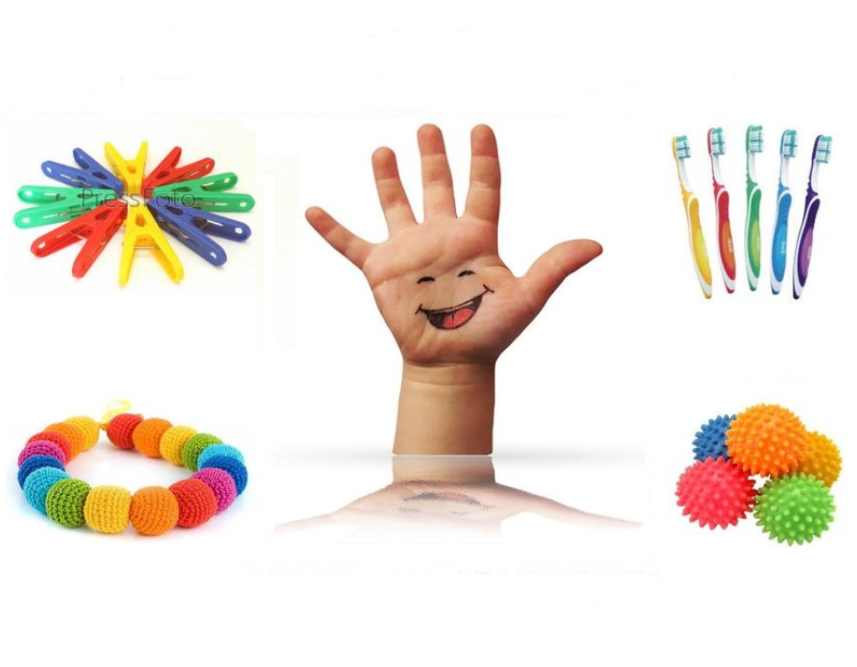 Комплекс упражнений для развития мелкой моторики с грецким орехом.Взять грецкий орех в правую руку и крепко сжать на счет 5. Повторить упражнение для левой руки. Правая ладонь прямая, пальцы крепко прижаты друг к другу. Прокатывать грецким орехом от запястья до кончиков пальцев и обратно. Повторить упражнение для левой руки.Кисть правой руки лежит на столе ладонью вниз. Грецкий орех катается вперед и назад по направлению косточек. Повторить упражнение для левой руки.«Колобок». Грецкий орех лежит на левой руке, правая рука – сверху. Катаем, катаем, крепко прижимаем. Повторить упражнение для правой руки.«Упрямый орешек». Пальцы на обеих руках крепко прижаты друг к другу, грецкий орех зажимается между ними – проталкивается между пальцами.«Крышечка». Пальцы собираются в горсточку – грецкий орех прокатывается между ними.Грецкий орех берется большим и указательным пальцами правой руки, затем большим и указательным пальцем левой руки, затем большим и средним пальцем правой руки, затем большим и средним пальцем левой руки и т.д. Пальцы меняются поочередно с проговариванием.После каждого упражнения выполняются упражнения на расслабление рук (уронили ручки вниз и расслабились).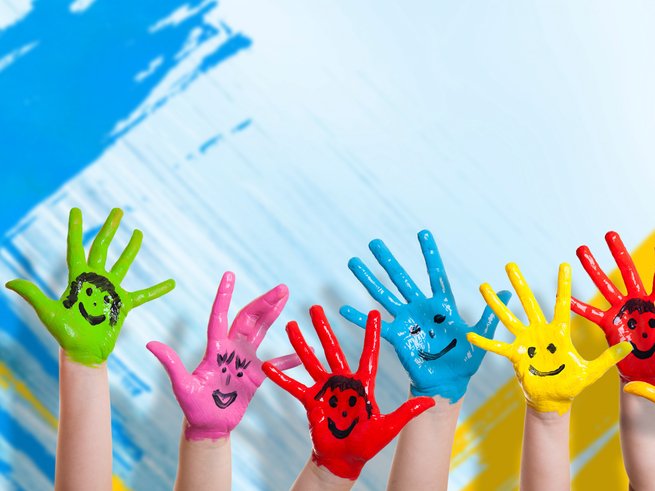 